Process: The Shopper’s default building information flows into each Shopping Cart from their Personal Settings. Occasionally, it needs changed to a different building on a cart-by-cart basis. For instance, one person with the Shopper role may order and have items shipped to multiple buildings for their end-users. The below steps show how to change the building address on a cart from the default setting to a new building.Process: The Shopper’s default building information flows into each Shopping Cart from their Personal Settings. Occasionally, it needs changed to a different building on a cart-by-cart basis. For instance, one person with the Shopper role may order and have items shipped to multiple buildings for their end-users. The below steps show how to change the building address on a cart from the default setting to a new building.Role: myUK ShopperFrequency:  As needed1. Click Set Values on a new Shopping Cart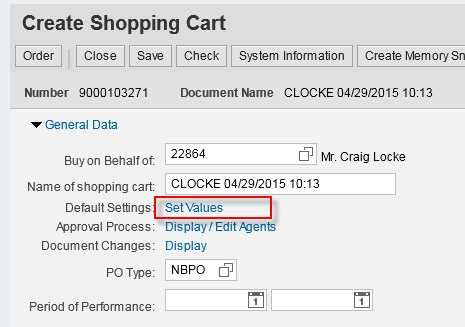 2. Select the Delivery Address tab as normal. The Shopper’s default building information populates. To change to a new building, click the Possible Entries icon on the right side of the Name box.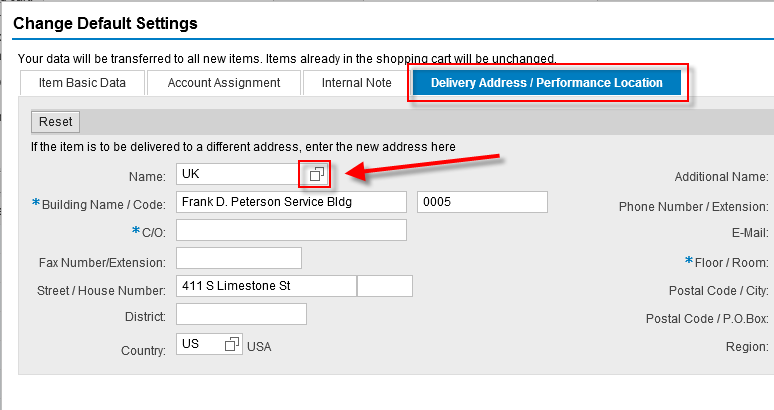 3. The Shopper can enter the building name or simply click Search for a full listing of buildings.Change the Maximum Number of Results from 500 to 5000, or simply uncheckClick Search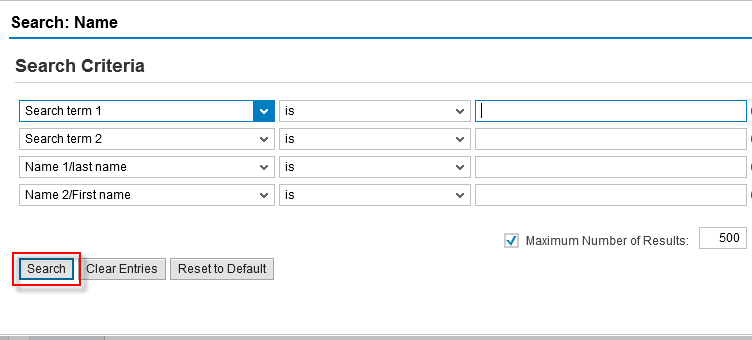 4. The search results appear. Click on the new building. If needed, columns can be sorted by speed sort, building name, etc.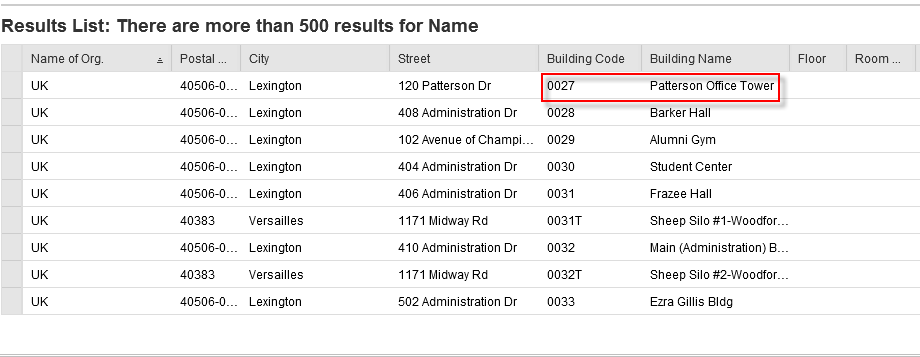 5. The new building address will overwrite the default information on the Shopping Cart. Complete the section as normal with contact person, floor, and room number. 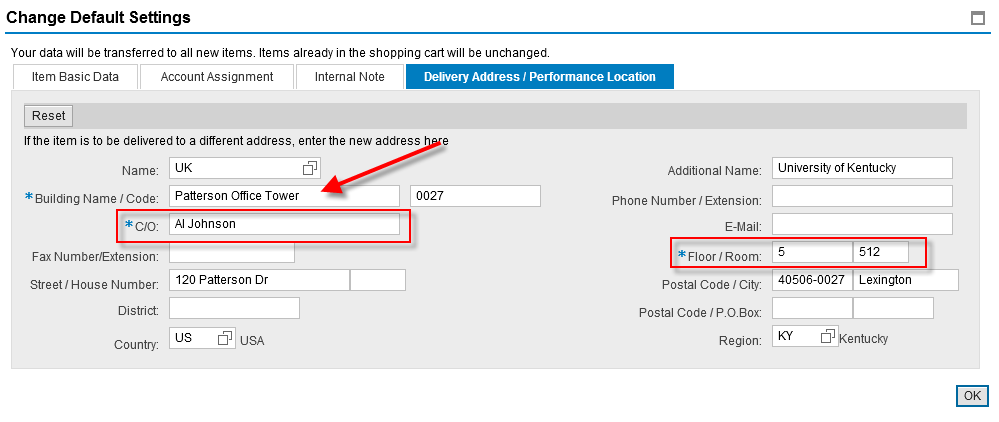 